Выполнить в трех проекциях чертеж изображенных геометрических тел. Построить линии пересечения поверхностей этих тел и аксонометрическую проекцию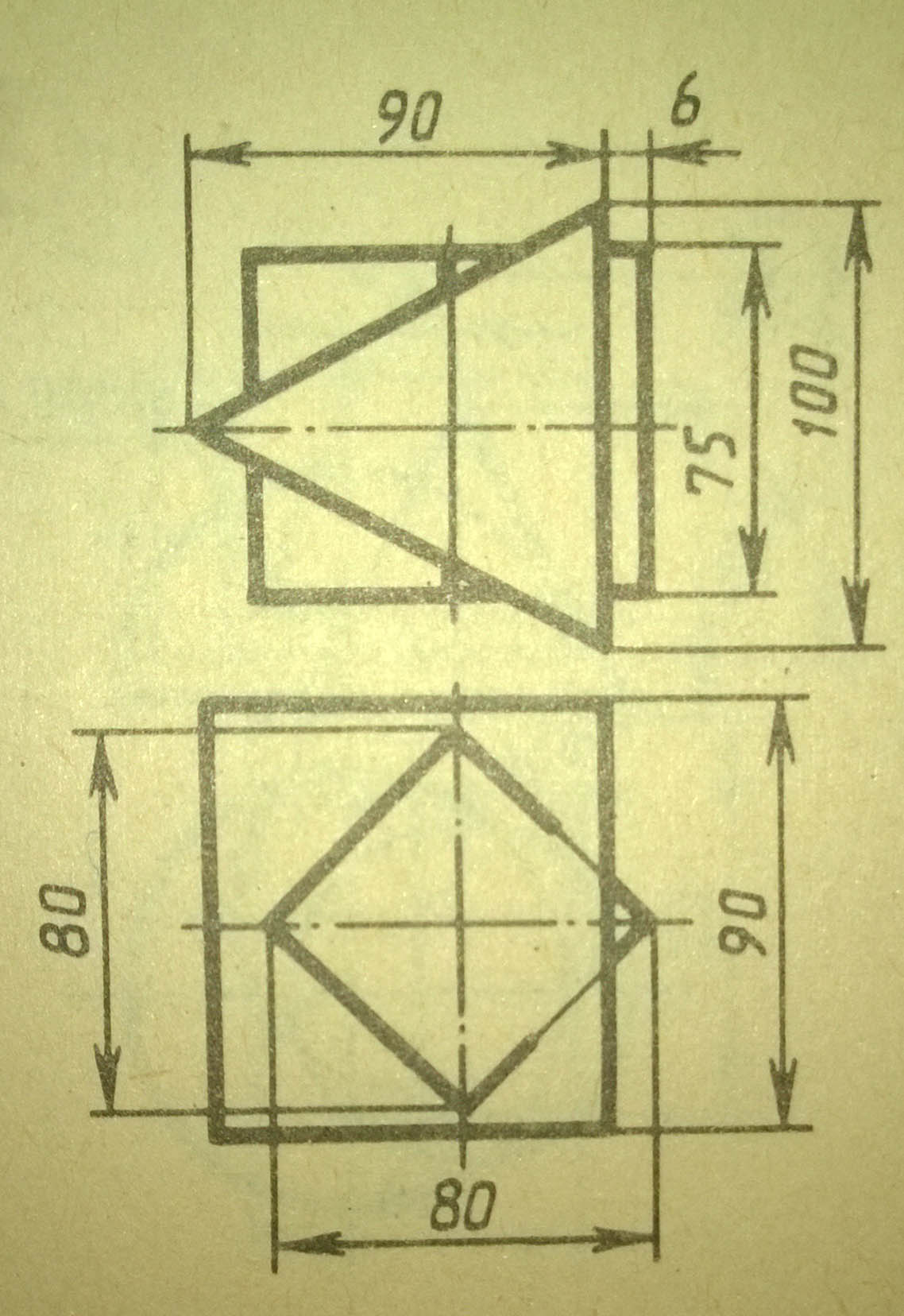 